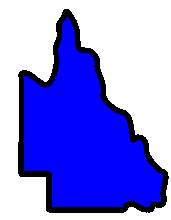 In Queensland 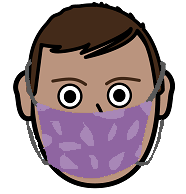 Wear a mask.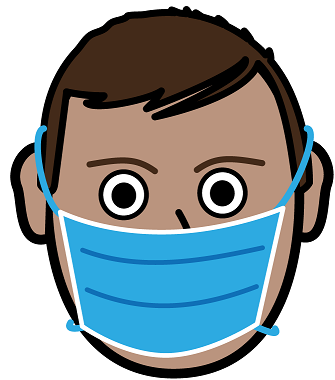 The Queensland Premier says it is a good idea.It is for every one in Queensland.Wear a mask when there is no space. Like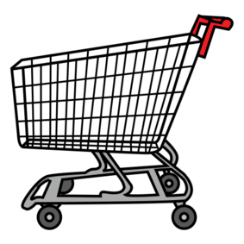 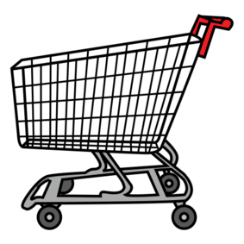 at the shopson the train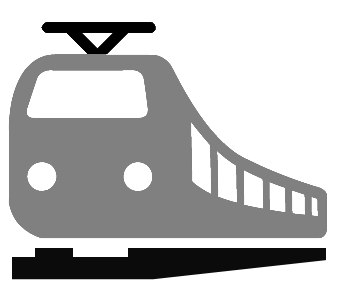 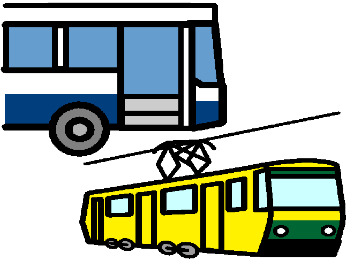 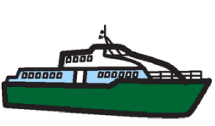 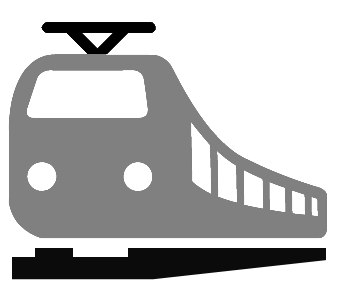 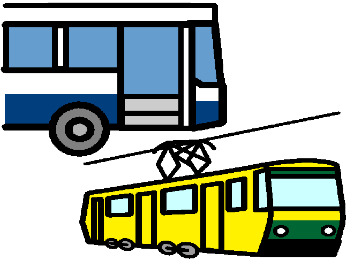 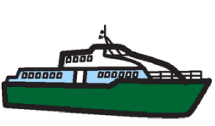 on the buson a ferry.Other places may be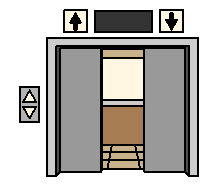 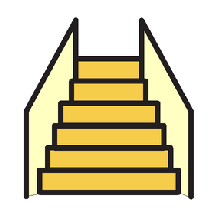 in a lifton stairsin a building. 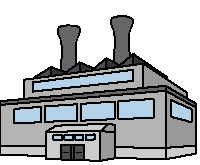 It may also be at your work.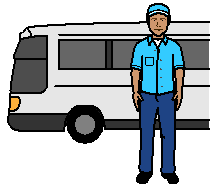 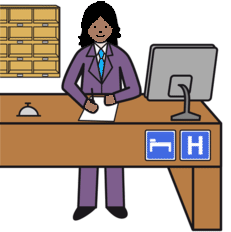 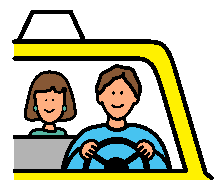 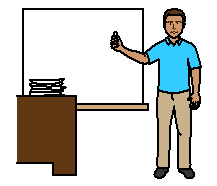 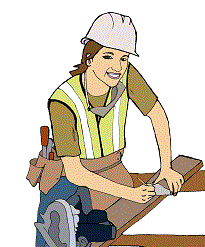 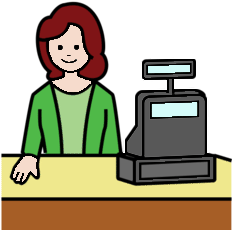 